							ПРЕСС-РЕЛИЗ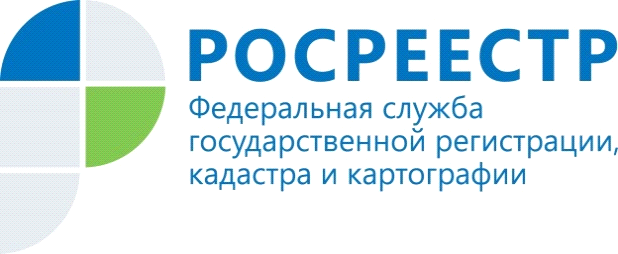                                                                                                                             06.08.2018УПРАВЛЕНИЕ РОСРЕЕСТРА ПО МУРМАНСКОЙ ОБЛАСТИ ИНФОРМИРУЕТДень открытых дверей        21 августа 2018 года на базе МАУ «Многофункциональный  центр предоставления государственных и муниципальных услуг в Терском районе» Кандалакшский межмуниципальный отдел Управления  Росреестра по Мурманской области  проведет «День открытых дверей». В ходе мероприятия сотрудники  отдела  проинформируют граждан по вопросам деятельности ведомства: о государственной регистрации прав и кадастровом учете недвижимости, о кадастровой оценке земельных участков и объектов капитального строительства, об электронных услугах Росреестра, а также об актуальных вопросах государственного земельного надзора..Контакты для СМИ: Микитюк Светлана Ивановна,тел. (81533) 9-72-80, факс (81533) 9-51-07, e-mail: kandalaksha@r51.rosreestr.ruПросим об опубликовании  данной информации уведомить по электронной почте: 51_upr@rosreestr.ru